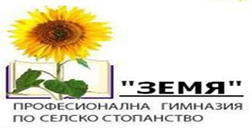 КЛАСИРАНЕ НА УЧЕНИЦИТЕ, УЧАСТНИЦИ В  НАЦИОНАЛНО СЪСТЕЗАНИЕ „МЛАД ФЕРМЕР“ ГРАД ПРОВАДИЯ26-28 АПРИЛ 2016 ГОДИНА1. Етап: „Разпознаване на семена“2. Етап: „Пикиране на зеленчуков разсад“3. Етап „Разпознаване на породи крави и определяне на продуктивния им тип“4. Етап „Разпознаване на фуражи“5. Етап „Агрегатиране на навесен плуг“6. Етап „Майсторско управление на трактор“КЛАСИРАНЕ НА МОДУЛ „РАСТЕНИЕВЪДСТВО“КЛАСИРАНЕ НА МОДУЛ „ЖИВОТНОВЪДСТВО“КЛАСИРАНЕ НА МОДУЛ „МЕХАНИЗАЦИЯ НА СЕЛСКОТО СТОПАНСТВО“КРАЙНО КЛАСИРАНЕКласиране/мястоИме, презиме, фамилия на ученика-състезателУчилище1Александър Неделчев АлександровПГСС „Земя“ град Провадия2Васил Иванов ВасилевПГСС „Дунавска земя“ село Ковачица3Сибел Емилова СтояноваПГМСС „Н. Й. Вапцаров“ село СредищеКласиране/мястоИме, презиме, фамилия на ученика-състезателУчилище1Галин Тошков ДимитровПГАС град Добрич2Владимир Стефанов ФилчевЗПГ „Климент Тимирязев“ град Сандански3Костадин Любенов СавовПГМСС „Пейо К. Яворов“ град Гоце ДелчевКласиране/мястоИме, презиме, фамилия на ученика-състезателУчилище1Ислям Ахмедов АкъевПГСС „Земя“  град Провадия2Нутфи Рейхан НутфиПГМСС „Н. Й. Вапцаров“ село Средище3Христо Дженков СакевПГСС град ЧирпанКласиране/мястоИме, презиме, фамилия на ученика-състезателУчилище1Ислям Ахмедов АкъевПГСС „Земя“  град Провадия2Серхан Мюстеджеб АхмедПГАС град Добрич3Ерик Алиосманов КараилиевПГМСС „Пейо К. Яворов“ град Гоце ДелчевКласиране/мястоИме, презиме, фамилия на ученика-състезателУчилище1Симеон Атанасов СимеоновПГСС „Земя“ град Провадия2Християн Радославов ИлиевПГЗ „Стефан Цанов“ град Кнежа3Селим Фейзи БошнакЗПГ „Климент Тимирязев“ град СанданскиКласиране/мястоИме, презиме, фамилия на ученика-състезателУчилище1Атанас Стилиянов ДимитровПГЗ „Тодор Рачински“ град Генерал Тошево2Йовчо Христов ГвоздейковПГСС град Нова Загора3Селим Фейзи БошнакЗПГ „Климент Тимирязев“ град СанданскиКласиране/мястоИме, презиме, фамилия на ученика-състезателУчилище1Галин Тошков ДимитровПГАС град Добрич2Александър Неделчев АлександровПГСС „Земя“ град Провадия3Владимир Стефанов ФилчевЗПГ „Климент Тимирязев“ град СанданскиКласиране/мястоИме, презиме, фамилия на ученика-състезателУчилище1Ислям Ахмедов АкъевПГСС „Земя“  град Провадия2Серхан Мюстеджеб АхмедПГАС град Добрич3Ерик Алиосманов КараилиевПГМСС „Пейо К. Яворов“ град Гоце ДелчевКласиране/мястоИме, презиме, фамилия на ученика-състезателУчилище1Атанас Стилиянов ДимитровПГЗ „Тодор Рачински“ град Генерал Тошево2Селим Фейзи БошнакЗПГ „Климент Тимирязев“ град Сандански3Симеон Атанасов СимеоновПГСС „Земя“ град ПровадияКласиране/мястоУчилищеРъководител на отбораПолучен брой точки1ПГСС „Земя“ град ПровадияИвайло Стоянов Семов76,62ЗПГ „Климент Тимирязев“ град СанданскиЛюбен Георгиев Шишиев72,33ПГМСС „Пейо К. Яворов“ град Гоце ДелчевАнгел Димитров Живков67,54ПГЗ „Тодор Рачински“ град Генерал ТошевоДимитър Стефанов Димитров65,95ПГСС град ЧирпанНиколай Ангелов Рачевски62,96ПГАС град ДобричИлиана Станкова Вълчева61,57ПГСС „Дунавска земя“ село КовачицаВеселка Серафимова Маринова60,68ПГСС град Нова ЗагораСтоян Николов Генчев58,69Селскостопанска гимназия град СадовоАнчо Димитров Аргиров5810ПГМСС „Н. Й. Вапцаров“ село СредищеЕвелин Атанасов Минчев57,611ПГЗ „Стефан Цанов“ град КнежаЕмил Петров Сайвански56,612ПГСС „Васил Левски“ град ПървомайГроздан Атанасов Диневски55,913ПЗГ „Кл. Арк. Тимирязев“ град КаварнаИван Георгиев Бурлаков51,9